Fiscal Year 2021/22Budget Development CalendarThe Albemarle County Board of Supervisors’ calendar is not comprehensive and is provided here for general reference purposes. 
A detailed calendar will be made available on the Albemarle County website: https://www.albemarle.org/government/budget 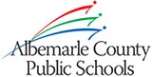 Albemarle County School Board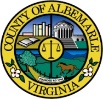 Albemarle County Board of SupervisorsSep 24School Board Work SessionCIP Update/PrioritiesOct 21BOS/School Board Joint Work Session Affordability/Compensation & BenefitsOct 21BOS/School Board Joint Work Session Affordability/Compensation & BenefitsNov 12School Board Work SessionState of the DivisionNov 24Dec 3CIP Advisory Committee MeetingsNov 24Dec 3CIP Advisory Committee MeetingsDec 10School Board MeetingCIP Jan 20BOS AppropriationCIP Mid-Year AdjustmentsDec 17Special School Board MeetingPreliminary Budget InputJan 28BOS/School Board Joint Work Session Compensation & BenefitsSchool Board Work SessionBudget InputJan 28BOS/School Board Joint Work Session Compensation & BenefitsFeb 18School Board Work SessionSuperintendent presents Draft Funding Request (Work Session #1)Feb 24County Executive’s presentation to Board – Recommended BudgetFeb 25Special Budget Work Session (Work Session #2)Mar 4Public Hearing on School Budget and Special Budget Work Session (Work Session #3)Mar 3Public Hearing on County Executive’s Recommended BudgetMar 11School Board Meeting School Board approves Funding Request  Mar 15Work Session School Board presents Budget RequestApril 5-9Spring BreakApril Budget updates, as neededApr 28Public Hearing on the CY 21 tax rate and Board’s Proposed BudgetMay 13School Board MeetingAdopt BudgetMay 5Board approves FY 22 Budget and sets tax rate